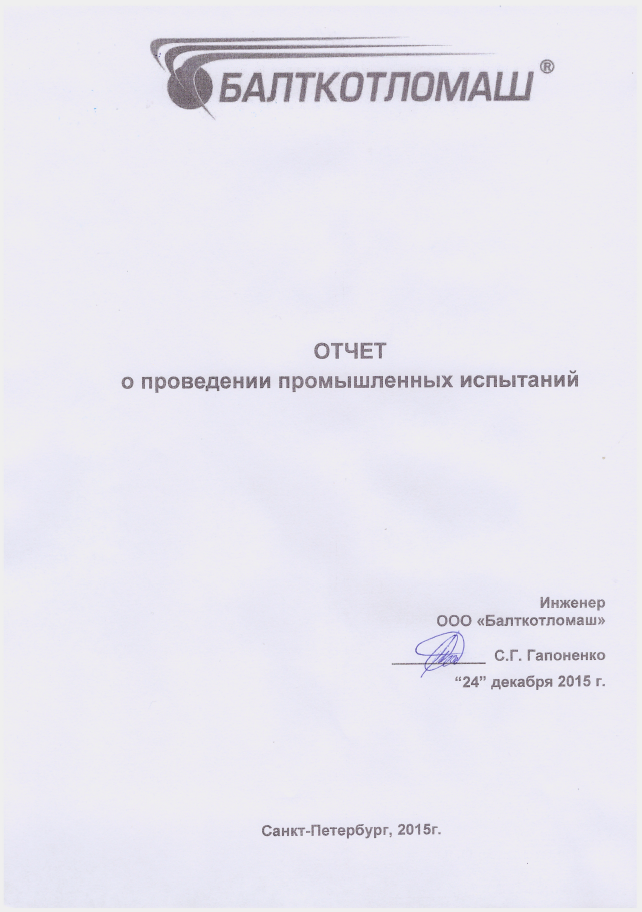  ВведениеИспытания проводились на испытательной площадке ООО «Балткотломаш» расположенной в городе Санкт-Петербурге. Для проведения испытаний промышленного сжигания на базе водогрейного котла КВ-Д(УГГ)-1.6-115 был создан промышленный комплекс. Котел КВ-Д предназначен для сжигания различных видов твердого топлива. В период проведения испытаний комплекс был подключен к существующей сети теплоснабжения предприятия. В качестве топлива использовалось альтернативное топливо «Топал-1», произведенное на коммунально-производственном комплексе автоматизированной сортировки отходов производства и потребления, расположенном в г. Санкт-Петербург и эксплуатируемом ООО «Новый Свет-ЭКО».Цели испытанийПроведение испытаний промышленного сжигания альтернативного топлива «Топал-1» в специализированном котле, оснащенном системой газоочистки.Определить количество альтернативного топлива «Топал-1» использованного при проведении испытаний.Выполнить с привлечением аккредитованных лабораторий отбор и анализ продуктов сгорания.Определить показатели эффективности работы системы газоочистки дымовых газов и эффективности процесса сжигания топлива.Определить нормы расхода реагентов для системы газоочистки.Подготовить отчет о проведенных промышленных испытаний.Общая характеристика промышленного комплекса В состав комплекса входит:Котел КВ-Д(УГГ) 1.6-115 с газогенераторным предтопком, камерой дожигания.2.Приемный  бункер с ворошителем.Шнек подачи топлива в предтопок.Мультициклон.Трубчатый реактор с системой дозирования активированного угля и соды.Рукавный фильтр с системой пневматической продувки и компрессорной установкой.Вентиляторы первичного и вторичного воздуха ВДС-5.0Дымосос ДН-9.Система воздуховодов и дымоходов.Дымовая труба.Система автоматики управления с пропорционально-интегрально-дифференциальным (ПИД) регулированием работы дымососа. 3.1 Характеристика оборудования 3.1.1 Котел водогрейный 1600 кВт.Тип, модель: Котел водогрейный КВ-Д(УГГ)-1.6-115 на твердом топливе.Назначение: получение горячей воды, используемой для отопления жилых, производственных и других помещений и зданий.Вид топлива: альтернативное топливо «Топал-1».3.1.2 Приемный бункер с ворошителемМощность - 5.5 кВт.Назначение: прием и накопление топлива, поддержание заданного уровня над шнеком подачи топлива (дозирование).Габаритные размеры: 1600х1600х2500 мм.3.1.3 Шнек подачи топливаНазначение: _равномерная непрерывная подача топлива в котел, регулирование объема подаваемого топлива, герметизация камеры сгорания топки от внешней среды.Диаметр - D-300 мм.Производительность: 2000 кг/час.Мощность: 2.2 кВт.Габаритные размеры: 7500х400х400.3.1.4  МультициклонНазначение: предварительная (грубая) очистка дымовых газов от золы и крупнодисперсной пыли.Модель: МС-16Производительность: до 6 000 м3/час Габаритные размеры: 4450х1460х1460 мм.3.1.5 Рукавный фильтр с системой пневматической продувки и компрессорной установкой Назначение: непрерывная, тонкая очистка дымовых газов от мелкодисперсной пыли и пр. Модель: СРФ-83.1.6 Вентиляторы ВДС-5.0 -2шт.Назначение: подача первичного и вторичного воздуха3.1.7 Дымосос ДН-9Назначение: Удаление дымовых газов, поддержание разряжения в топке3.1.8 Дымовая трубаДиаметр внутренний  – 0,490 м.Высота – 11,0 м.Площадь сечения трубы – 0,18 м2.4.  Характеристика исходного сырья, материалов, полупродуктов4.1 Исходное топливо.В качестве топлива использовалось альтернативное топливо «Топал-1», представляющее собой измельченную до фракции 40 мм многокомпонентную смесь калорийных фракций: полимеры, макулатура, текстиль, кожа, резина, древесина. Частицы  топлива имеют неправильную форму (резанные, рубленные). Топливо произведено на коммунально-производственном комплексе автоматизированной сортировки отходов производства и потребления, расположенном в г. Санкт-Петербург и эксплуатируемом ООО «Новый Свет-ЭКО».  Топливо доставлено в биг-бэгах и хранится в закрытом от атмосферных осадков помещении.  Биг-бэги на площадке уложены в 2-3 яруса. На топливо разработаны технические условия и сертификат № РОСС RU.AB51.H01237, представленный в Приложении 1. Протокол теплотехнического анализа состава топлива представлен в Приложении 2. 4.2  Активированный (активный) уголь. Уголь активный марки «Экосорб», предназначенный для сорбционно-каталитической доочистки дымовых газов от полихлорированных дибензодиоксинов и полихлорированных дибензофуранов на мусоросжигательных заводах.Уголь представляет собой тонко измельченный порошок черного цвета, полученный путем размола активных гранулироанных углей АР, АГ-3 и др., отвечающих требованиям действующих стандартов по сорбционной активности. Уголь активный соответствует ТУ 2162-236-05795731-2006.Адсорбционная активность по йоду не менее 70%.Массовая доля воды не более 5%.4.3 Сода пищевая (Бикарбонат натрия.) Сода представляет собой тонкоизмельченный порошок белого цвета соответствует ГОСТ 2156-76. Используется для нейтрализации кислых компонентов, содержащихся в дымовых газах, таких как хлористый водород, диоксид серы.5. Описание технологического процессаТехнологическая схема процесса представлена на рисунке 1.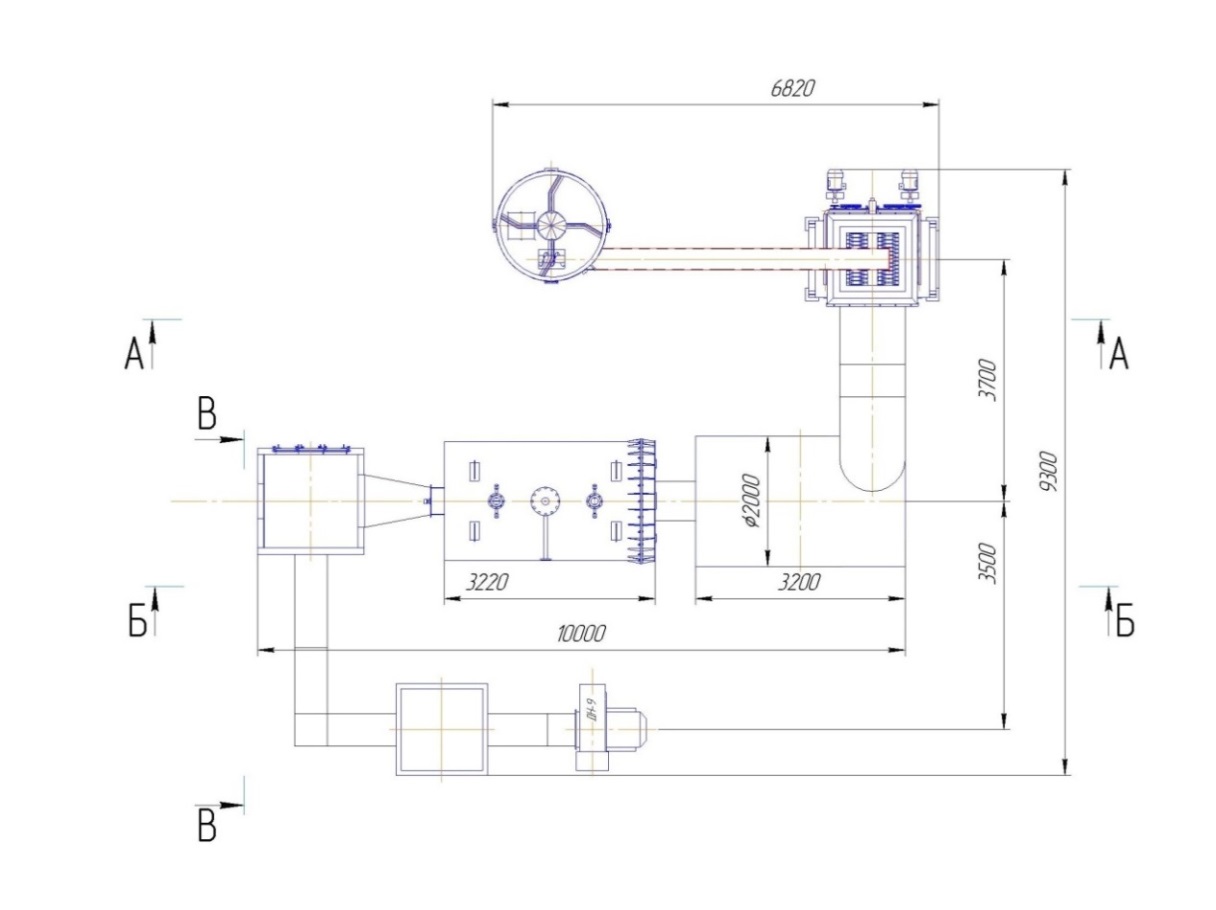 Рисунок 1. Технологическая схема процессаСистема подачи топлива.Топливо «Топал» находится в мягких контейнерах (биг-бэг) объёмом 1м³. Вилочный погрузчик поднимает «биг-бэг» над расходным бункером и оператор выгружает топливо.  Расходный бункер, объёмом ≈ 2 м³, снабжён ворошителем, для исключения зависания топлива. Из расходного бункера топливо подаётся шнековым конвейером в бункер  газогенератора. Для исключения сообщения газогенератора с атмосферой, в загрузочной  течке бункера  газогенератора установлен отсечной шибер, открывающийся перед включением шнекового конвейера. Привод шибера – электромеханический. Включение в работу механизмов топливоподачи (приводов расходного бункера, шнекового конвейера, отсечного шибера) производится автоматически, по сигналам от датчиков уровня топлива в бункере газогенератора. Котел с газогенераторным предтопком.Представляет из себя газогенератор обращённого типа, непрерывного действия. Образование горючего газа происходит при горении топлива в зоне воздушных фурм, при подаче воздуха в количестве, недостаточном для полного сгорания топлива. Образовавшийся горючий газ проходит через специальную  колосниковую решётку, способную выводить из газогенератора куски шлака. Для полного сгорания углерода топлива предназначена нижняя дожигательная решётка. Предтопок котла состоит из загрузочного бункера, водоохлаждаемой части, нижнего бункера. Загрузочный бункер предназначен для размещения топлива, подлежащего газификации, предварительного нагрева его. Слой топлива, высотой 800 мм  над дутьевыми фурмами, обеспечивает стабильность  поступления топлива в зону горения, исключает возможные, не контролируемые присосы воздуха. Изготовлен из жаропрочного бетона. Снаружи теплоизолирован.Водоохлаждаемая часть предназначена для создания раскалённого слоя топлива от зоны дутьевых фурм до колосниковой решётки, в котором происходят процессы образования горючих газов. Изготовлена из стального листа с водяной охлаждающей рубашкой. В ней расположены дутьевые фурмы, специальные колосники. Подача дутьевого воздуха в фурмы осуществляется из воздушных коллекторов, смонтированных по периметру водоохлаждаемой части. Воздух для горения  подаётся дутьевым вентилятором первичного воздуха. Количество воздуха регулируется частотным преобразователем (или воздушной заслонкой).Нижний бункер выполняет функцию газосборного коллектора после колосниковой решётки и устройства для дожигания углерода топлива в шлаковом остатке на дожигательной решётке. Также в нём собирается шлак, удаляемый из предтопка при помощи специальных колосников. Образующийся газ в предтопке котла из нижнего бункера, с температурой  ≈ 800 ºС, через короткий переходной газоход поступает в дожигательный циклон (камеру), предназначенный для полного сжигания газа, за счёт подачи вторичного воздуха. Воздух подаётся по трубам и, смешиваясь с генераторным газом, образует мощный, вращающийся факел. Температура факела составляет 1100-1200ºС. Для распада диоксинов и фуранов в отходящих газах, необходимо время нахождения их в зоне высокой температуры не менее 2-х секунд. Для выполнения этого условия специально подобраны размеры дожигательной камеры (диаметр и длина). В отходящих дымовых газах после камеры дожигания содержание кислорода не менее 11%. Очистка дымовых газов.Охлажденные дымовые газы поступают в систему газоочистки, последовательно проходя мультициклон, адсорбционный реактор и рукавный фильтр. В системе газоочистки производится физическое отделение и осаждение взвешенных веществ, в т.ч. мелкодисперсной пыли.В мультициклоне происходит осаждение твердых частиц крупностью более 10-20 микрон. После мультициклона дымовые газа проходят стадию нейтрализации газов.  Нейтрализация кислых газов путем введения основного реагента (бикарбонат натрия) в адсорбционный реактор, расположенный за мультициклоном, с дополнительной стадией очистки в рукавном фильтре. Адсорбция диоксинов осуществляется путем инъекции активированного угля в Реактор. Из адсорбционного реактора дымовой газ поступает в рукавный фильтр, где на поверхности рукавов осаждаются взвешенные вещества, в т.ч. активированный уголь. Фильтр служит дополнительным пылеуловителем, на котором задерживаются остаточные количества пыли и загрязняющих веществ. Очистка рукавов происходит за счет подачи сжатого воздуха. Срабатывающие, через заданные промежутки времени, клапаны производят последовательные впрыски струй сжатого воздуха через систему форсунок, сбивая с поверхности фильтра скопившийся слой пыли.  Разряжение в топке и отвод дымовых газов осуществляется дымососом, снабженным системой автоматического поддержания заданного разряжения в топке (ПИД-регулирование).Система управления.Управление механизмами и контроль параметров работы осуществляется со щита управления с сенсорным экраном. Автоматика посредством ручного изменения на экране позволяет:- менять подачу (скорости вращения) шнеков топлива , вентилятора наддува;- изменять направление вращения (реверс) шнеков;- изменять заданное разряжения в топке, частота вращения дымососа будет регулироваться автоматически;-  наблюдать параметры работы котла и автоматики безопасности.   Управление автоматически включает и отключает шнековый транспортер и ворошитель топливного склада в зависимости от уровня топлива в  бункере газогенератора, а также периодически включает  и отключает шнеки золоудаления в зависимости от заданной установки;	Автоматика безопасности производит отключение подачи топлива и включение сирены при отклонении от норм следующих параметров:- при превышении температуры в топке,- при превышении температуры воды на выходе из котла.- при аварийном отключении дымососа (в этом случае также автоматически отключается  вентилятор наддува).       Также производится предупреждение световым и звуковым сигналом при зависании топлива и остановке одного из механизмов.6.  Материальный баланс7. Результаты анализа продуктов сгоранияАнализ продуктов сгорания проводился химико-аналитическим центром «Арбитраж» ФГУП "ВНИИМ им.Д.И.Менделеева". Аттестат аккредитации представлен в приложении 3. Проводился анализ следующих продуктов сгорания:- дымовых газов до и после системы газоочистки;- золы полученной в топке и камере дожигания;- золы уловленной в циклоне;- золы уловленной в рукавном фильтре.Характеристики газового потока представлены в таблице 7.1. Таблица – 7.1 Характеристики газового потокаРезультаты анализа дымового газа до и после системы газоочистки представлены в таблице 7.2 и таблице 7.3 соответственно. Протоколы анализа дымового газа представлены в приложении 4.Таблица – 7.2 Результаты анализа дымового газа до системы газоочисткиТаблица – 7.3 Результаты анализа дымового газа после системы газоочисткиРезультаты анализа химического состава золы представлены в таблице 7.4. Протокол анализа представлен в приложении 5.Таблица 7.4 Химический состав золы Выводы.Испытания промышленного сжигания альтернативного топлива «Топал-1» в котле стальном отопительном водогрейном с газификатором, работающем на твёрдом топливе и бытовых отходах, теплопроизводительностью от 0,1 до 16,0 МВт, оснащенном системой газоочистки и полученные результаты анализа продуктов сгорания показали:1. В период проведения испытаний наблюдался стабильный режим процесса горения топлива.2. Сгорание топлива происходило полностью, что подтверждено низким содержанием в дымовых газах оксида углерода (СО) – 2,0 мг/м3, низким содержанием сажи – 0,29 мг/м3 и незначительным содержанием общего углерода в золе топки – 0,45% масс. и 2,5 % масс. - золе, уловленной в циклоне. 3. Содержание вредных веществ в дымовых газах находятся ниже допустимых концентрациях определенных ГОСТ Р 54205-2010.4. По результатам замеров выбросов был выполнен расчет рассеивания загрязняющих веществ в атмосферном воздухе, с целью определения возможного влияния установки на окружающую среду. Расчет производился в специализированной программе УПРОЗА «Эколог» версия 3.0. Расчет рассеивания показал, что в приземном слое будет обнаружены только: азота диоксид – 0,23 ПДК (0,046 мг/м3), азота оксид – 0,02 ПДК (0,008 мг/м3), сера диоксид – 0,05 ПДК (0,025 мг/м3), т.е. предельно допустимые концентрации не превышаются ни по одному из контролируемых веществ. Результаты расчета рассеивания показали, что такие загрязняющие вещества как оксид углерода, сажа, взвешенные вещества, хлористый водород, фтористый водород, формальдегид, фенол, медь, никель, цинк, свинец, ртуть, хром (+6), кадмий, титан, теллур, олово, марганец, ванадий, а так же бенз (а) пирен и диоксины в приземных концентрациях обнаружены не будет.№ п.п	Наименование	Ед. изм.Величина1ТеплопроизводительностьМВт1,62Рабочая температура котла°С900±503Максимальная температура в топке (не более)°С11004Температура газов на выходе (не более)°С2205Температура воды на выходе из котла (не более)°С1156КПД (не менее)%907Расход топлива («Топал 1») на номинальную мощностькг/ч410Вспомогательное оборудование8Клапан предохранительный  10(bar)бар109Манометр  МП4-У-(0-1) 0,1510Кран трехходовой М20х1,5 \ G1/211Коллектор безопасностиНаименованиеЕд. изм.ВеличинаПроизводительностьМ3/часДо 8000Гидравлическое сопротивлениеПа1100Срок службы фильтровальных рукавов месяцев12-15Эффективность очистки от пыли не менее%97,6Максимальная концентрация пыли на входе вфильтр, г/м3мг/м32000Расход сжатого воздуха л/минпо программеДавление сжатого воздухаатм5-6МощностькВт1.5Габаритные размерымм×мм×мм1700х2100х5550НаименованиеЕд. изм.ВеличинаПроизводительностьм³/ч2300МощностькВт7,5Частота вращенияоб/мин2885ДавлениеПа                4700НаименованиеЕд. изм.ВеличинаПроизводительностьм³/с2,1-5,5МощностькВт15,0Частота вращенияоб/мин1450ДавлениеПа2640-1750ПРИХОДПРИХОДПРИХОДРАСХОДРАСХОДРАСХОДНаименованиекг/час%Наименованиекг/час%Альтернативное топливо «Топал-1»3288,79Дымовой газ369999,09Воздух на горение340091,08Зола:34,280,92Зола из топки30,12Активный уголь0,90,02Зола из циклона1,0Бикарбонат натрия40,11Зола из рукавного фильтра3,16ИТОГО3733100ИТОГО3733100ТочкаопределенияХарактеристики газового потокаХарактеристики газового потокаХарактеристики газового потокаХарактеристики газового потокаХарактеристики газового потокаТочкаопределенияСкорость,м/секТемпература0СПлощадь сечения трубы,м2Объемвыброса,м3/сек факт.Объемвыброса, м3/с при н.у.За котлом до системы газоочистки 6,11960,20251,230,72За котлом до системы газоочистки 6,11960,20251,230,72В дымовой трубе после системы газоочистки 5,4780,196251,060,83№ п.п.ИзмеряемыйпоказательМассовая концентрация, мг/м3Массовая концентрация, мг/м3Массовая концентрация, мг/м3№ п.п.ИзмеряемыйпоказательС1С2Сср1Медь0,0150,0120,0132Никель0,570,610,593Цинк0,0540,0490,0524Свинец0,0440,0490,0475Хром (+6)1,11,01,16Кадмий< 0,0025< 0,0025< 0,00257Титан< 0,17< 0,17< 0,178Теллур< 0,0025< 0,0025< 0,00259Олово < 0,25< 0,25< 0,2510Мышьяк< 1,0< 1,0< 1,011Марганец< 0,013< 0,013< 0,01312Ванадий< 0,22< 0,22< 0,2213Ртуть< 0,0003< 0,0003< 0,000314Взвешенные вещества49505015Сажа0,960,880,9216Фенол< 0,05< 0,05< 0,0517Бенз(а)пирен< 0,00007< 0,00007< 0,0000718Формальдегид< 0,04< 0,04< 0,0419Фтороводород< 0,05< 0,05< 0,0520Хлороводород10121121Диоксид серы11318414922Оксиды азота32133632923Оксид углерода2,02,12,1№ п.пИзмеряемыйпоказательМассовая концентрация, мг/м3Массовая концентрация, мг/м3Массовая концентрация, мг/м3№ п.пИзмеряемыйпоказательС1С2Сср1Медь0,0110,0120,0122Никель0,0380,0340,0363Цинк< 0,006< 0,006< 0,0064Свинец< 0,005< 0,005< 0,0055Хром (+6)0,0870,0930,0906Кадмий< 0,0025< 0,0025< 0,00257Титан< 0,17< 0,17< 0,178Теллур< 0,0025<0,0025< 0,00259Олово < 0,25< 0,25< 0,2510Мышьяк< 1,0< 1,0<1,011Марганец< 0,013< 0,013< 0,01312Ванадий< 0,22< 0,22< 0,2213Ртуть< 0,0003< 0,0003< 0,000314Взвешенные вещества5,94,75,315Сажа0,270,310,2916Фенол< 0,05< 0,05< 0,0517Бенз(а)пирен< 0,00007<0,00007< 0,0000718Формальдегид< 0,04< 0,04< 0,0419Фтороводород< 0,05< 0,05< 0,0520Хлороводород4,55,04,821Диоксид серы76928422Оксиды азота22021421723Оксид углерода2,01,92,0№п/пПоказательРезультат измеренийРезультат измеренийРезультат измеренийРезультат измерений№п/пПоказательЗола из топкиЗола из камеры дожигая Зола из циклонаЗола из рукавного фильтра1Общий углерод, %0,45<0,12,5142Ртуть, мкг/кг<5<5<5<53Кальция оксид (CaO), %41,9833,585,6027,984Железа оксид (Fe2O3), %2,492,265,552,795Алюминия оксид (Al2O3), %10,367,655,500,776Натрия оксид (Na2O), %0,300,270,652,597Марганца оксид (MnO2), %0,040,050,060,038Калия оксид (K2O), %0,880,402,093,809Магния оксид (MgO), % 1,661,621,440,3010Кремния оксид (SiO2), %27,5043,0262,2029,8011Фосфора оксид (Р2О5), %0,710,640,620,1812Сера общая в пересчете на SO3, %12,919,9412,8816,8813Титана оксид (TiO2), %0,250,270,320,0414Хром, %0,090,080,120,1115Свинец, %0,03<0,000050,080,1516Никель, %0,01<0,000050,000,0017Цинк, %0,110,160,350,4718Медь, %0,190,020,030,0319Мышьяк, %<0,00005<0,00005<0,00005<0,0000520Теллур, %<0,00005<0,00005<0,00005<0,0000521Селен, %<0,00005<0,00005<0,00005<0,0000522Кадмий, %<0,00005<0,000050,0020,00423Молибден, %<0,00005<0,00005<0,00005<0,0000524Ванадий, %<0,00005<0,00005<0,00005<0,00005ИзмеряемыйпоказательМассовая концентрация загрязняющих веществ, мг/м3Требования к выбросам в атмосферу согласноГОСТ Р 54205-2010. Среднее значение за ½ часа, мг/м3123Кадмий<0,00250,005-0,05Ртуть<0,00030,001-0,03Взвешенные вещества5,31-20Сажа0,291-20Хлороводород4,81-50Диоксид серы841-150Оксиды азота21740-300Оксид углерода2,05-100ПХДД/ПХДФ, нг/м30,0091 нг/м30,01-0,1 